Mezinárodní konference,pořádaná na počest prof. MUDr. Jana Pfeiffera, DrSc. a prof. MUDr. Olgy Švestkové, Ph.D.Rehabilitace z různých úhlů pohledu - 14. Pfeifferovy dny se koná dne 18. 4. 2024 v budově Kliniky rehabilitačního lékařství 1. LF UK a VFN v Praze, Albertov 7, Praha 2, ve velké posluchárně.Záštitu převzali: děkan 1. lékařské fakulty Univerzity Karlovy prof. MUDr. Martin Vokurka, CSc.ředitel Všeobecné fakultní nemocnice v Praze prof. MUDr. David Feltl, Ph.D., MBA Vzdělávací akce je pořádána dle Stavovského předpisu ČLK č. 16 a je ohodnocena 6  kredity.Odborným garantem akce je doc. MUDr. Yvona Angerová, Ph.D., MBASpolupořadatelem konference je Rehalb o.p.s.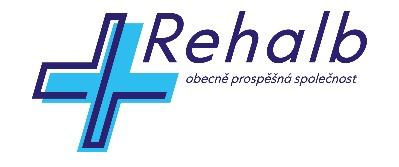 Abstrakty ke stažení na Rehalb.cz - Akce - Pfeifferovy dny. Pfeifferovy dny (rehalb.cz)8.00 – 9.00PREZENCE – 1. patro9.00 – 9.15 ZAHÁJENÍ9.15 – 10.00Prof. MUDr. Bayram KaymakHacettepe University Medical School, Ankara, TureckoNeuromechanical concepts of spasticity and dystonia10.00 – 10.25Prof. MUDr. Robert Jech, Ph.D.Přednosta Neurologické kliniky 1.LF UK a VFN v PrazeSeznámení s navigačním atlasem svalů horní končetiny pro aplikace botulotoxinu10:25-10:50MUDr. Dagmar SoučkováSonolab s.r.o., Výbor Cerebrovaskulární sekce ČNS, Neurologické odd. Nemocnice Na Homolce Iktová péče v ČR - kde jsme a kam jdeme?10.50 – 11.25Přestávka11.25- 11.55Prof. MUDr. Hana Papežová, CSc.Psychiatrická klinika 1.LF UK a VFN v PrazeMentální anorexie a rehabilitace11.55 – 12.30Prof. Dr. Dr. Dr. Wolfgang Mastnak, Ph.D., Univerzita MnichovNew trends and outcomes in music – based neurorehabilitation12.30-12.50Prim. MUDr. Martina Kövári, MHAPrimářka Kliniky rehabilitace a tělovýchovného lékařství 2.LF UK a FN   Motol, PrahaRehabilitace u pacientů s RS12.50 – 13.00      Diskuse13.00 – 14.00OBĚD14.00 – 14.20Doc. MUDr. Robert Zajíček, Ph.D.Klinika popáleninové medicíny 3.LF UK a FNKVScar Wars14.20 – 14. 45MUDr. Vladimíra Fejfarová, Ph.DIKEM PrahaPodiatrické komplikace diabetické polyneuropatie ve smyslu syndromu diabetické nohy a jeho léčba14.45 – 15.00Prim. MUDr. Lenka SmetanováPrimářka oddělení následné rehabilitační péče a vedoucí lékařka rehabilitační ambulance Nemocnice SemilyKasuistika Rehabilitace pacientky ve vegetativním stavu na oddělení následné rehabilitace15.00 – 15.20MUDr. Miroslav ZvolskýVedoucí odboru Národního centra elektronizace zdravotnictví, ÚZISPodpora a nástroje pro využití MKF v elektronické zdravotní dokumentaci15.20 – 15.30JUDr. Nataša Randlová, Ph.D.Předsedkyně správní rady CerebrumCerebrum a podpora rehabilitace pacientů po poškození mozku15.30 – 15.50Mgr. Kateřina VondrováKlinika rehabilitačního lékařství 1. LF UK a VFN, Klinika rehabilitace a tělovýchovného lékařství 2. LF UK a FN MotolPurdue Pegboard Test: předběžné výsledky české normativní studie15.50 – 16.00    Diskuse, závěr